Конкурсна робота учасника ХІІІ Міжнародного фестивалю-конкурсу дитячо-юнацької журналістики «Прес-весна на Дніпрових схилах»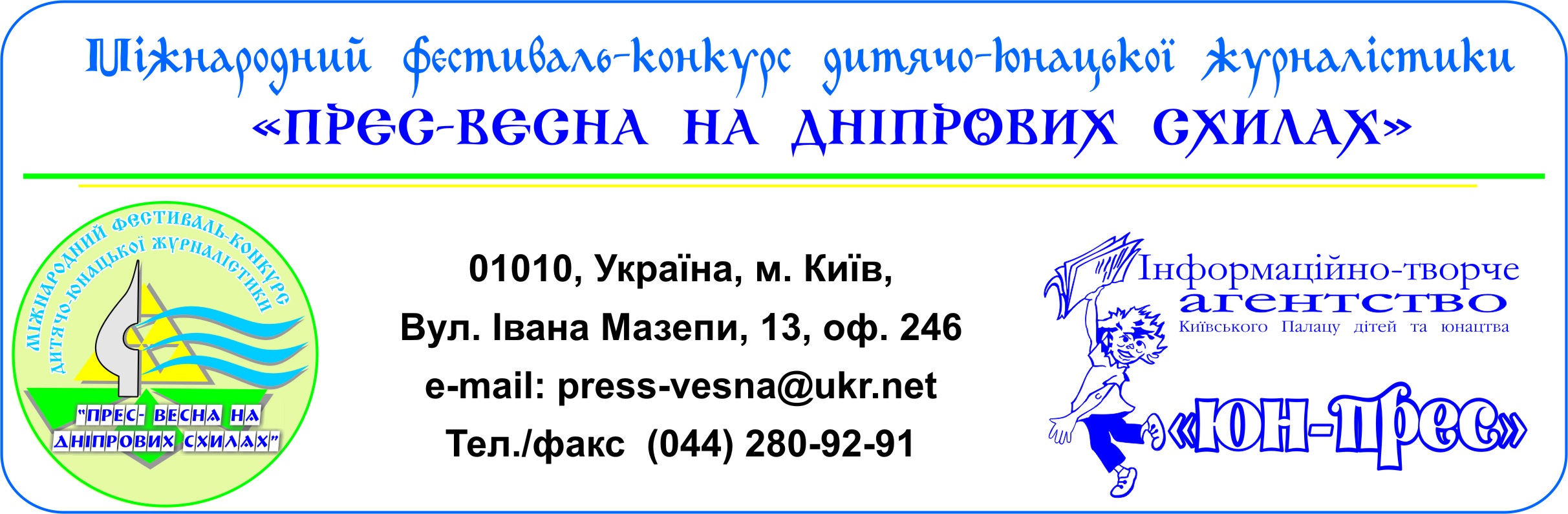 Інформація про роботу:Назва роботи:Інформація про автора (ПІБ, дата народження, школа, клас) або авторський колектив (назва команди, організація тощо)Місто:Область:Країна:Контактний телефон:Поштова адреса:Електронна адресаСайт організації (якщо є)Номінація:Примітки (при необхідності):